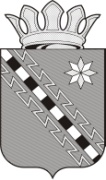 Российская Федерация Новгородская областьАДМИНИСТРАЦИЯ МАЛОВИШЕРСКОГО МУНИЦИПАЛЬНОГО РАЙОНАПОСТАНОВЛЕНИЕг. Малая ВишераВ соответствии со статьей 5.1  Градостроительного кодекса Российской Федерации, главой 5 Правил землепользования и застройки Маловишерского городского поселения, утвержденных решением  Совета депутатов Маловишерского городского поселения  от 26.04.2018 №159,ПОСТАНОВЛЯЮ:           1. Назначить общественные обсуждения по рассмотрению проекта решения Совета депутатов Маловишерского городского поселения о внесении изменений в Правила благоустройства территории Маловишерского городского поселения, утвержденные решением Совета депутатов Маловишерского городского поселения  от 26.10.2017 №139.2. Поручить комиссии по землепользованию и застройке Маловишерского муниципального района организацию и проведение общественных обсуждений. 3.Установить, что на общественных обсуждениях подлежит рассмотрению следующая информация и информационные материалы:             проект решения Совета депутатов Маловишерского городского поселения о внесении изменений в Правила благоустройства территории Маловишерского городского поселения, утвержденные решением Совета депутатов Маловишерского городского поселения  от 26.10.2017 №139.4. Утвердить прилагаемые сроки и мероприятия по проведению общественных обсуждений по рассмотрению проекта решения Совета депутатов Маловишерского городского поселения о внесении изменений в Правила благоустройства территории Маловишерского городского поселения, утвержденные решением Совета депутатов Маловишерского городского поселения  от 26.10.2017 №139. 5. Опубликовать постановление в бюллетене «Возрождение».Первый заместительГлавы администрации   А.Ю.ЗайцевУТВЕРЖДЕН							постановлением Администрации							муниципального района 									от  06.10.2020 № 1014Сроки и мероприятия по проведению общественных обсуждений  по рассмотрению проекта решения Совета депутатов Маловишерского городского поселения о внесении изменений в Правила благоустройства территории Маловишерского городского поселения, утвержденные решением Совета депутатов Маловишерского городского поселения                                от 26.10.2017 №139.от 06.10.2020№1014Об организации и проведении общественных обсуждений по рассмотрению проекта решения Совета депутатов Маловишерского городского поселения о внесении изменений в Правила благоустройства территории Маловишерского городского поселения№ ппПеречень работ по подготовке проектаСроки (место, время) проведенияОтветственные исполнители12341.Опубликование постановления в бюллетене «Возрождение»09.10.2020комитет организационной и кадровой работы Администрации муниципального района2.Размещение настоящего постановления на официальном сайте Администрации муниципального района в информационно-телекоммуникационной сети «Интернет»19.10.2020отдел по информационным технологиям Администрации муниципального района3.Размещение проекта решения Совета депутатов Маловишерского городского поселения о внесении изменений в Правила благоустройства территории Маловишерского городского поселения, утвержденные решением Совета депутатов Маловишерского городского поселения  от 26.10.2017 №139 (далее проект) на официальном сайте Администрации муниципального района в информационно-телекоммуникационной сети «Интернет»http://www.mvadm.ru/obshestvennie_obsugdenia19.10.2020отдел по информационным технологиям Администрации муниципального района4.Размещение оповещения на информационном стенде Администрации муниципального района19.10.2020отдел градостроительства и дорожного хозяйства Администрации муниципального района5.Принятие предложений и замечаний. Ведение журнала предложений и замечанийс 19.10.2020 до 20.11.2020 включительно. Предложения принимаются по электронной почте gradmv@mail.ruкомиссия по землепользованию и застройке Маловишерского муниципального района6.Рассмотрение предложений, подготовка обобщенной информации с указанием мотивированного обоснования согласия (несогласия) с поступившими предложениямив течение 1 рабочего дня со дня поступления такого предложениякомиссия по землепользованию и застройке Маловишерского муниципального района7.Подготовка и оформление протокола общественных обсуждений23.11.2020комиссия по землепользованию и застройке Маловишерского муниципального района8.Подготовка заключения о результатах общественных обсуждений. 23.11.2020 комиссия по землепользованию и застройке Маловишерского муниципального района9.Опубликование заключения о результатах общественных обсуждений в бюллетене «Возрождение» до 30.11.2020 включительнокомитет организационной и кадровой работы Администрации муниципального района10.Опубликование заключения о результатах общественных обсуждений на официальном сайте Администрации муниципального района в информационно-телекоммуникационной сети «Интернет»http://www.mvadm.ru/obshestvennie_obsugdeniaв течение трех календарных дней после подготовкиотдел по информационным технологиям Администрации муниципального района11.Принятие решения Главой муниципального района о внесении в Совет депутатов Маловишерского городского поселения  проекта в течение 2 рабочих дней после опубликования  заключения о результатах общественных обсуждений в бюллетене «Возрождение»Глава муниципального района